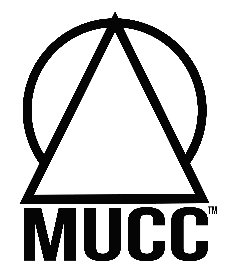 2018-2019 MUCC Executive BoardMUCC’s RegionsFor voting and election purposes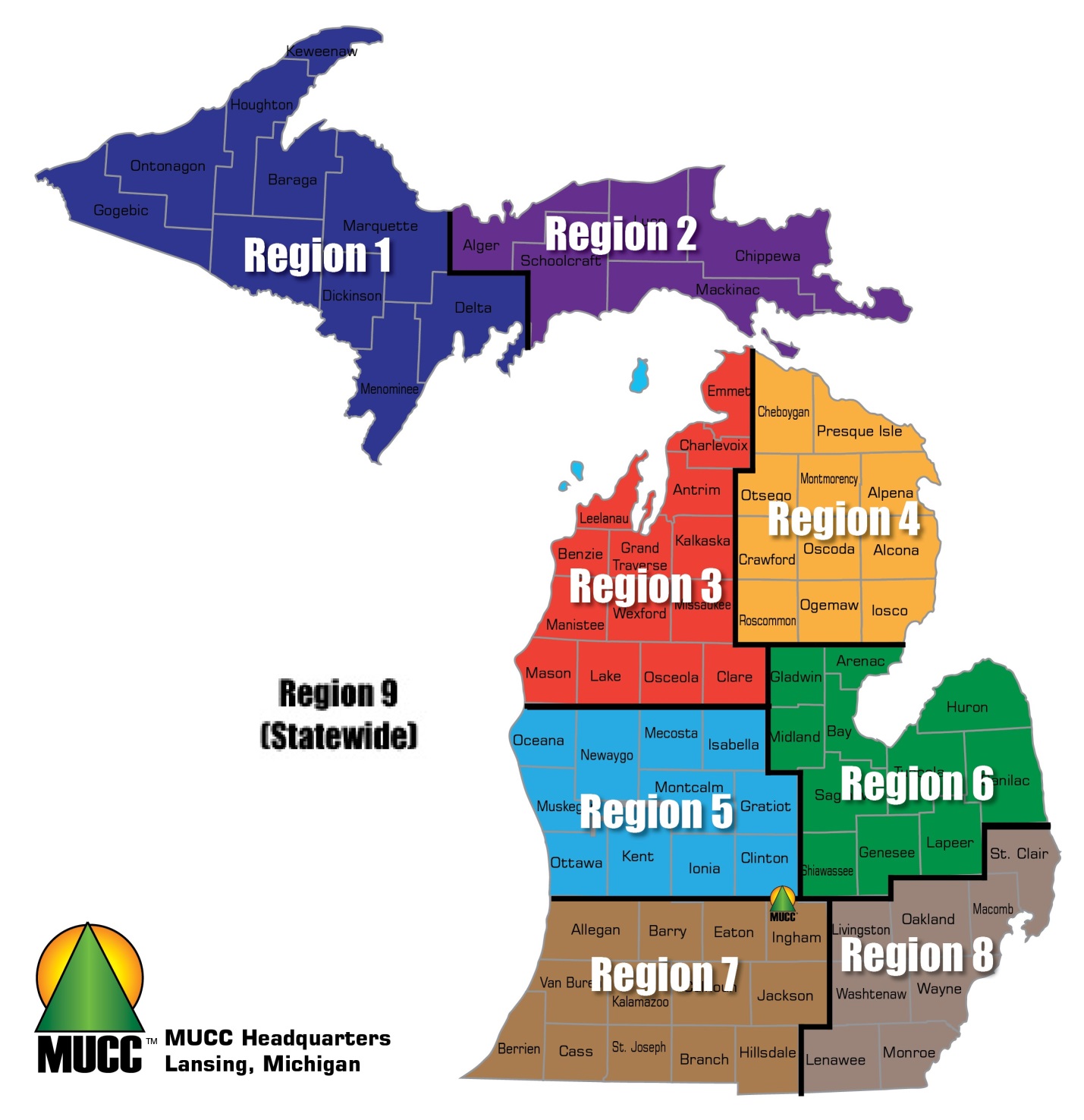 Office Name Email PhonePresidentGeorge Lindquistglindquist55@gmail.com906-362-1994Vice PresidentGreg Petergregkpeter@gmail.comHome-734-475-3894,          cell 734-476-4238Immediate Past PresidentTom Heritiertheritier@charter.net989-737-3777TreasurerFran Yeagerfmy1121@aol.com574-264-3035Region 1Mike Taylormdtay@charter.net906-869-1644Region 2Jay Makijaymaki69@att.net906-420-3237Region 3Jane Finnertyjbfinnerty08@gmail.com231-620-0856Region 4Carol Rose glaciergirl2@gmail.com989-742-4225Region 5Kayla McKernkayla.mckern@yahoo.com 989-640-9195Region 6Chuck Hooverckhoover@att.net989-790-3836Region 7Ron Burrisrhbhunt@pearserealty.com269-209-1770Region 8Patrick Hoganhoganpatrickmichael@gmail.com734-652-6521Region 9Bruce Leveyleveyb@frontier.com989-862-5674 At Large (8)Dan Macut dan.macut@gmail.com419-461-0091At Large (5)VacantAppointed At LargeDoug Krizanicdkrizanic@deloitte.com313-919-3261Appointed At LargeTerry Vuksanovicseasons4@kaltelnet.net231-794-3162